     學年度第   學期非同步遠距教學e化成效學 院 別：課程系別：課程名稱：授課教師：執行成效(一)：通訊錄(需於系統上Print screen，例如下圖模式)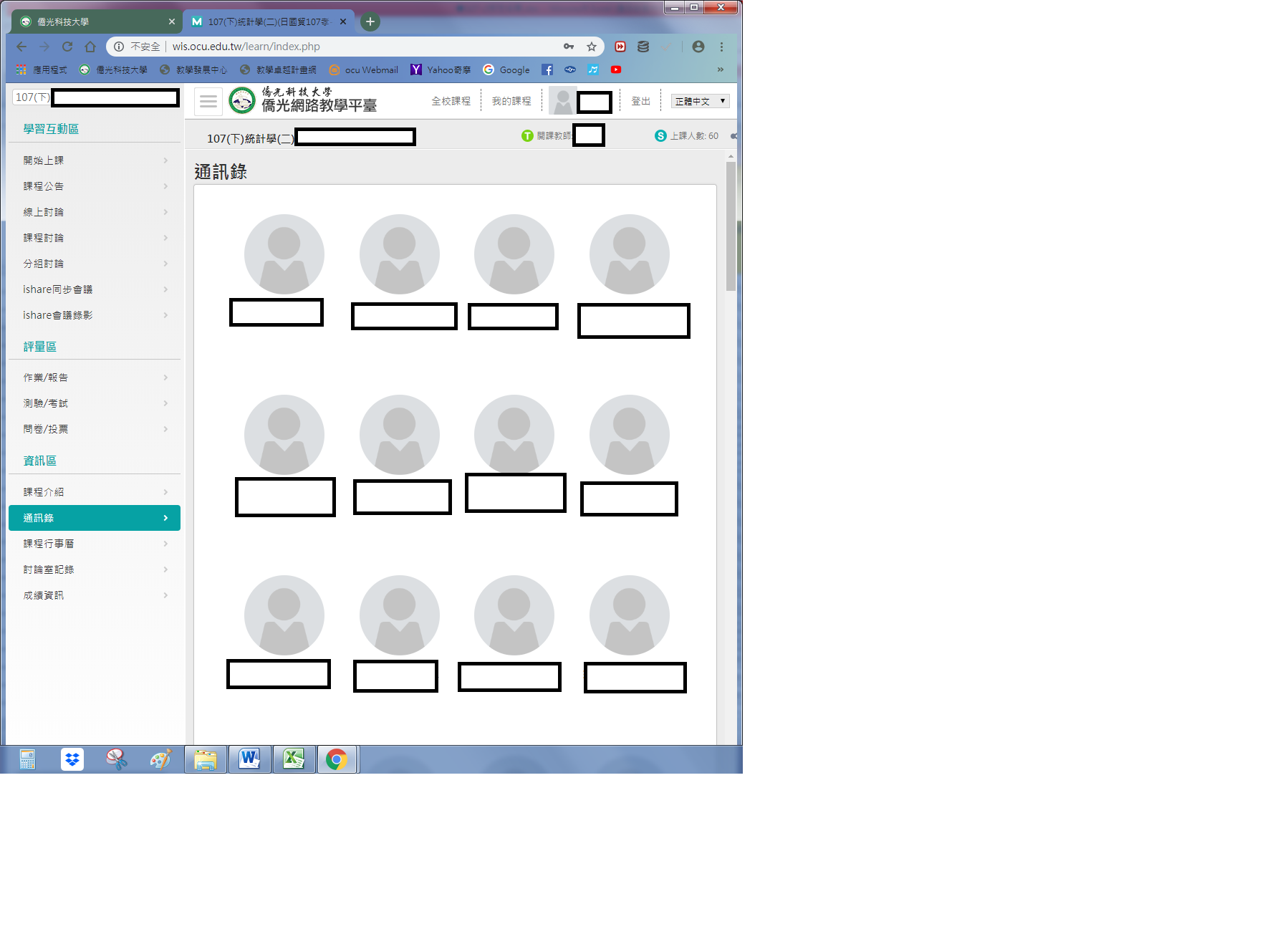      學年度第   學期非同步遠距教學e化成效學 院 別：課程系別：課程名稱：授課教師：執行成效(二)：課程介紹(需於系統上Print screen，例如下圖模式)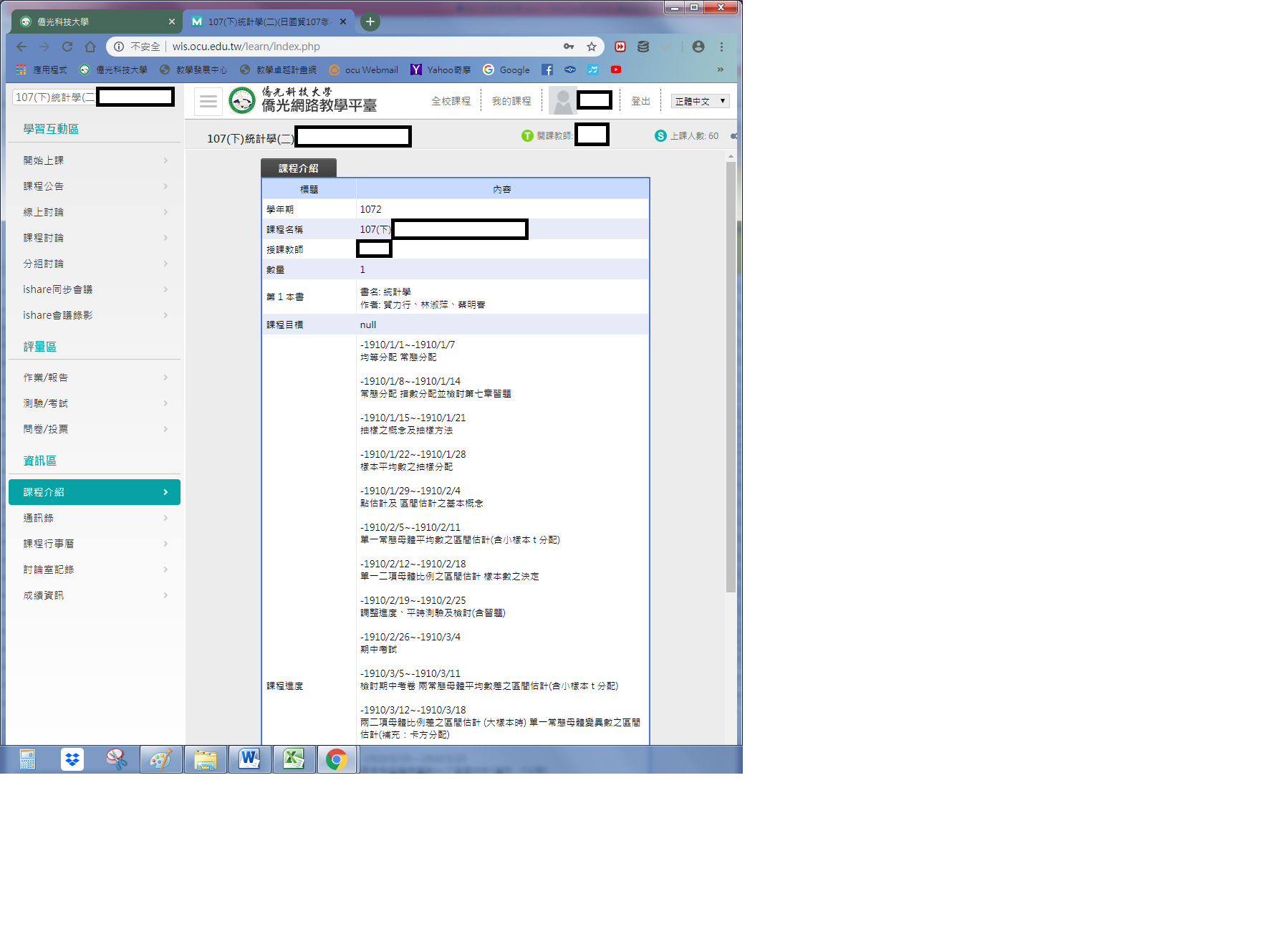      學年度第   學期非同步遠距教學e化成效學 院 別：課程系別：課程名稱：授課教師：執行成效(三)：課程介紹-課程進度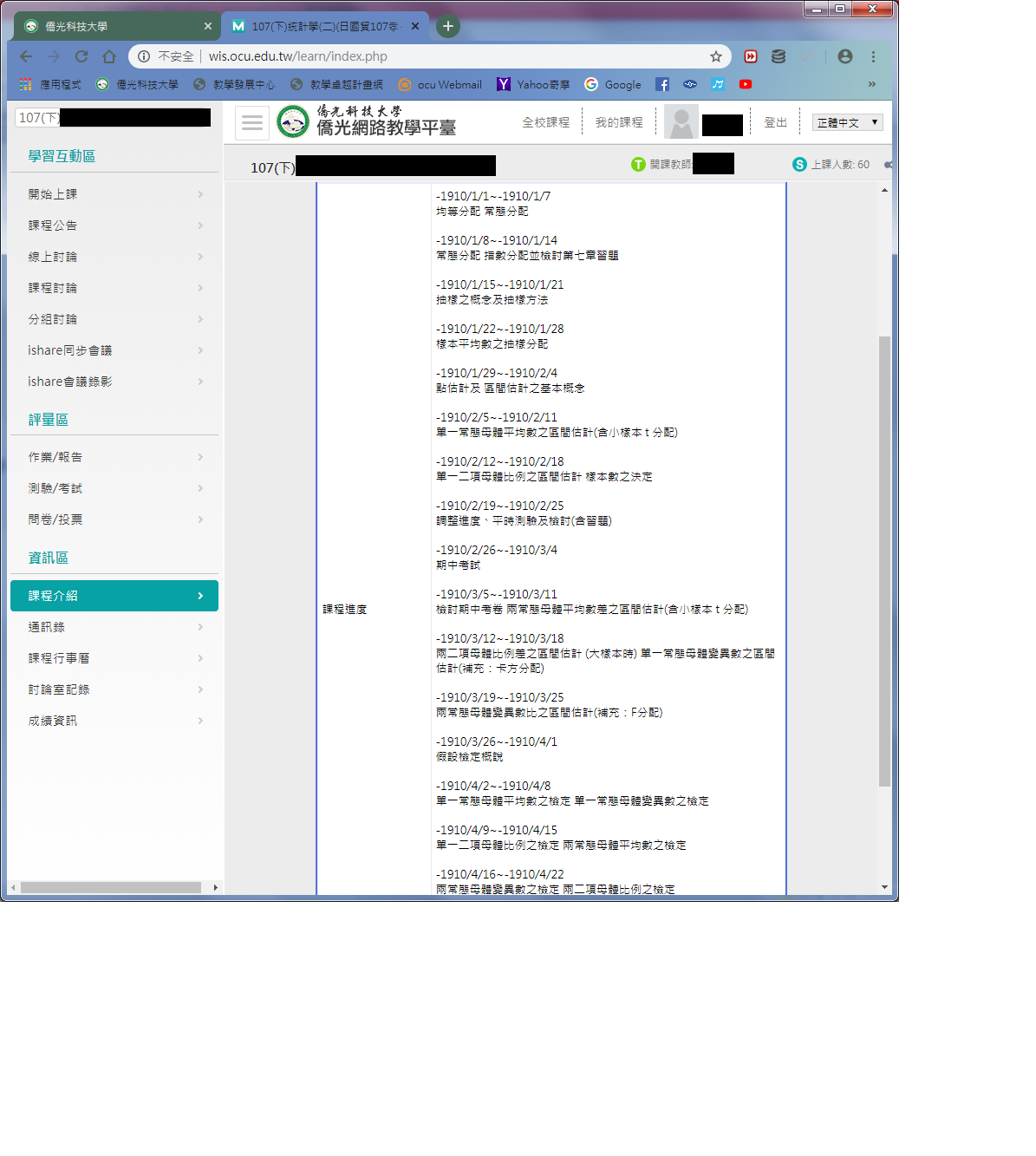      學年度第   學期非同步遠距教學e化成效學 院 別： 課程系別：課程名稱：授課教師：執行成效(四)：開始上課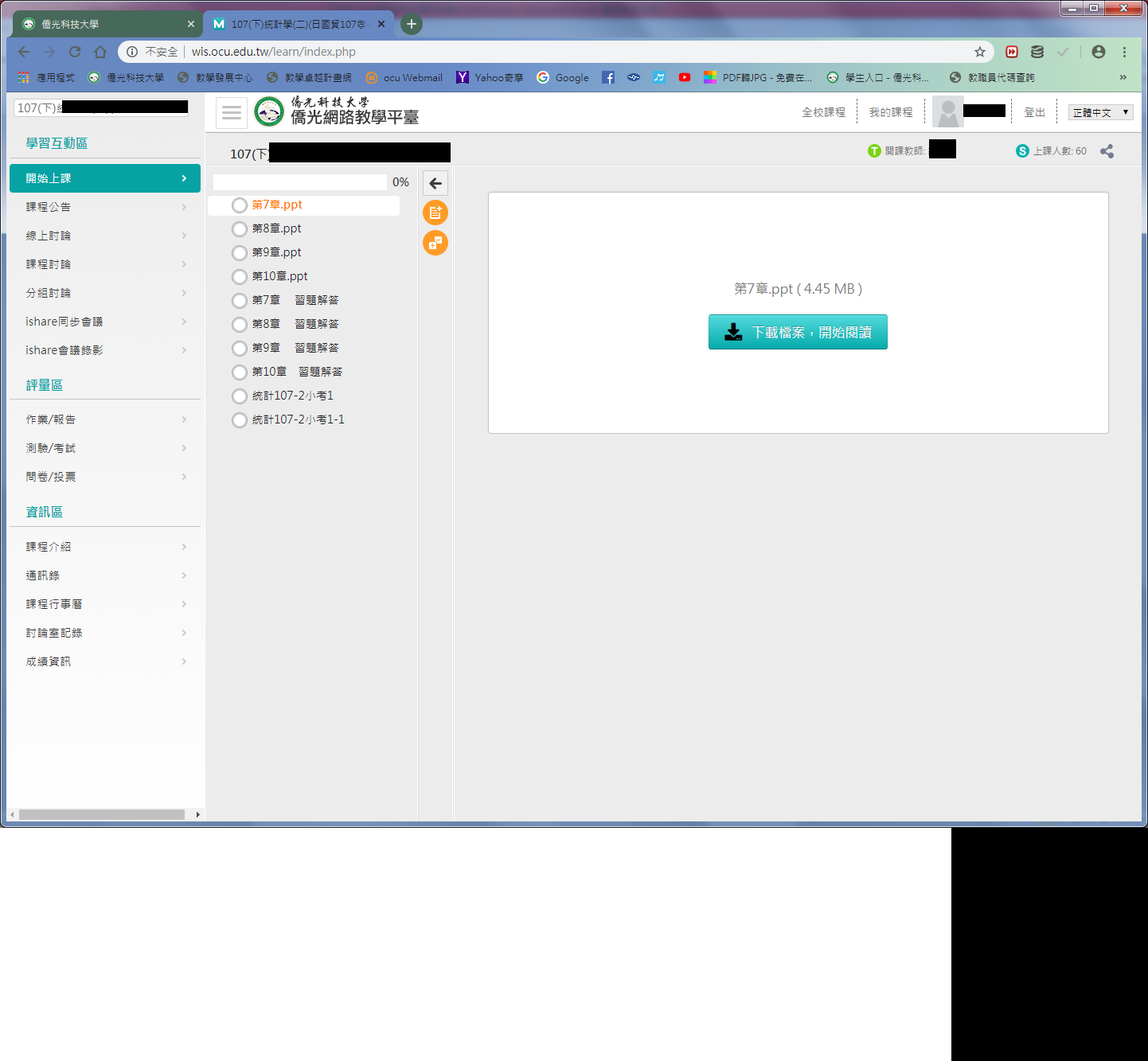      學年度第   學期非同步遠距教學e化成效學 院 別：課程系別：課程名稱：授課教師：執行成效(五)：線上討論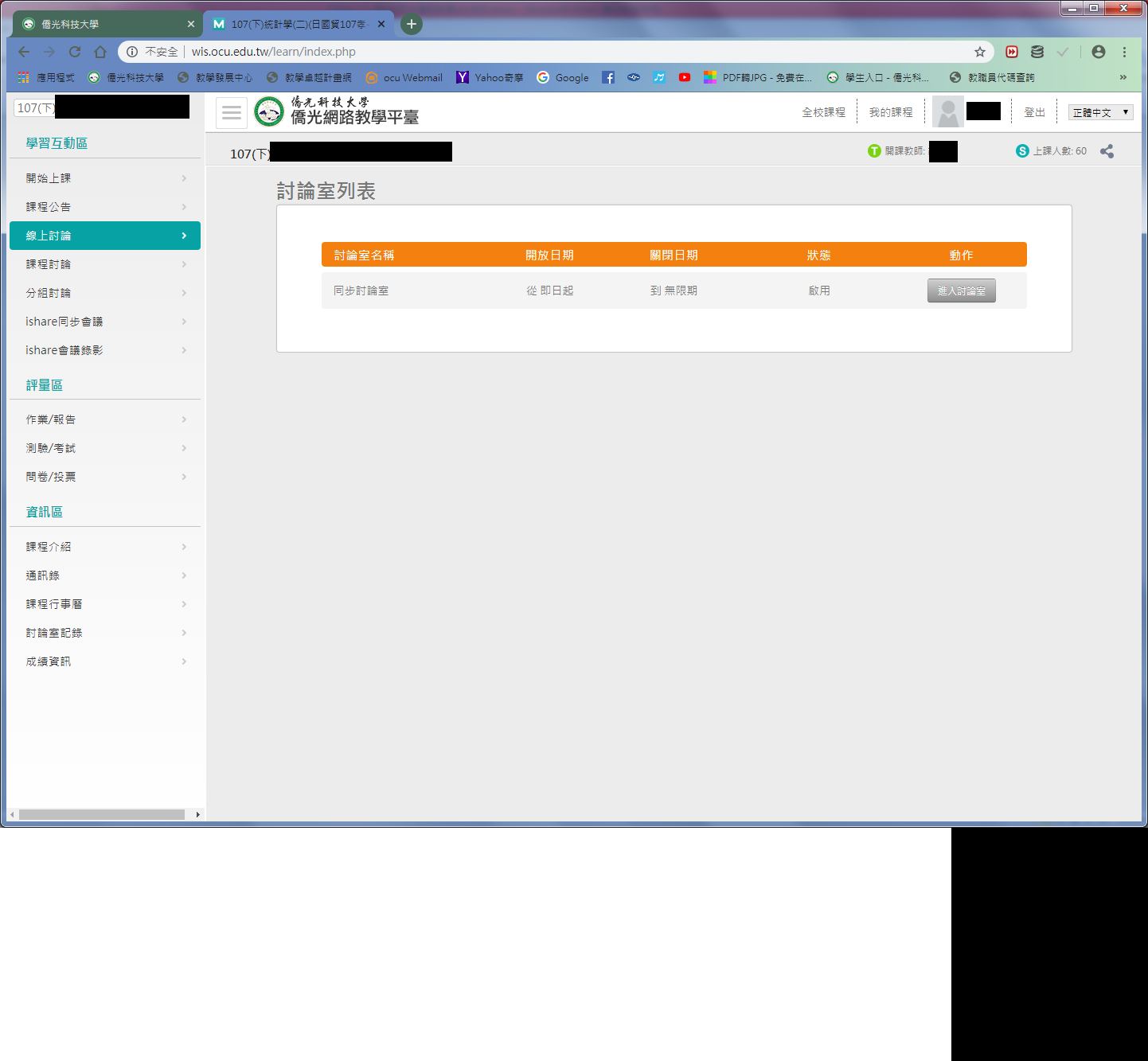      學年度第   學期非同步遠距教學e化成效學 院 別：課程系別：課程名稱：授課教師：執行成效(六)：作業 / 報告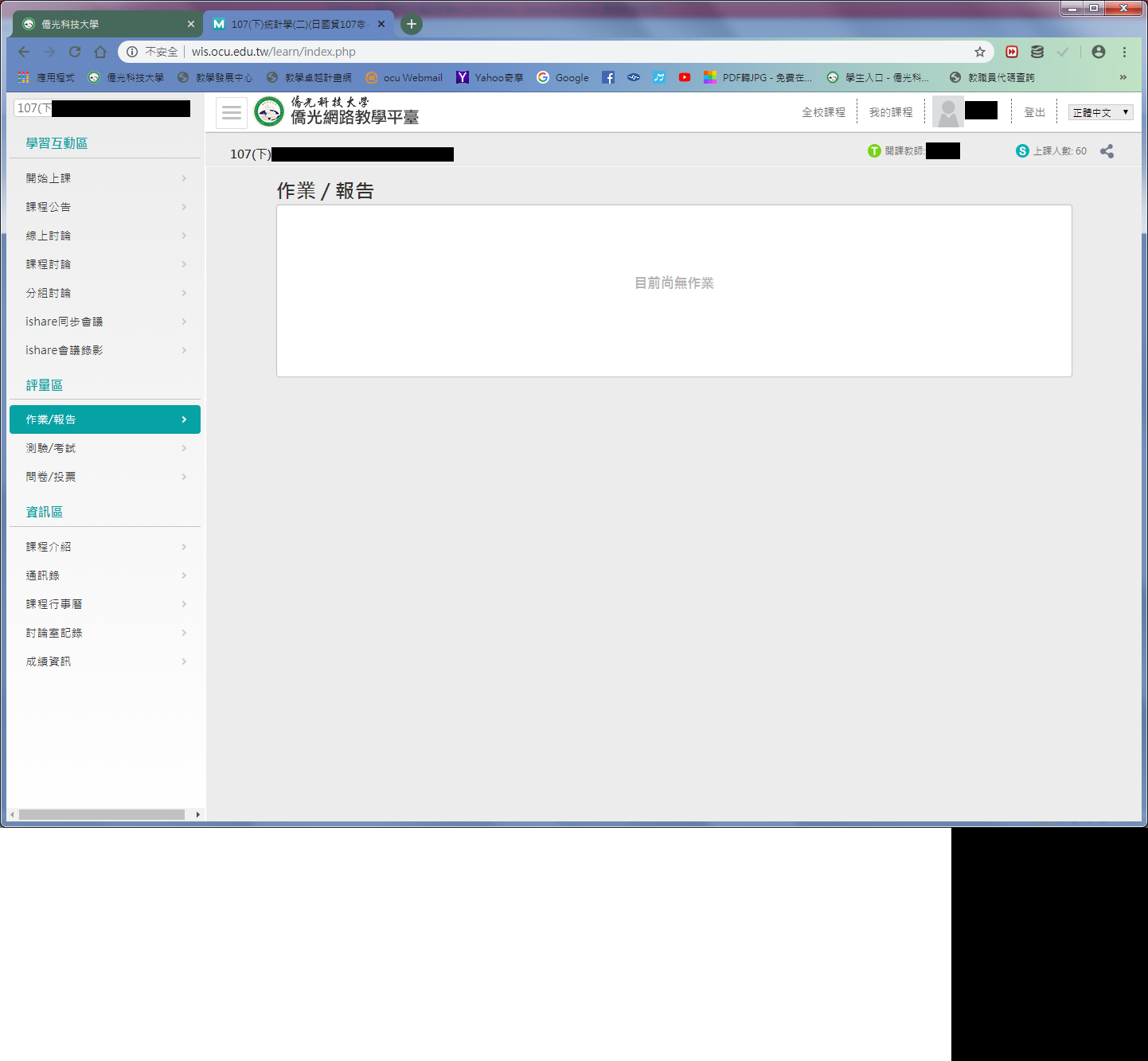      學年度第   學期非同步遠距教學e化成效學 院 別： 課程系別：課程名稱：授課教師：執行成效(七)：測驗 / 考試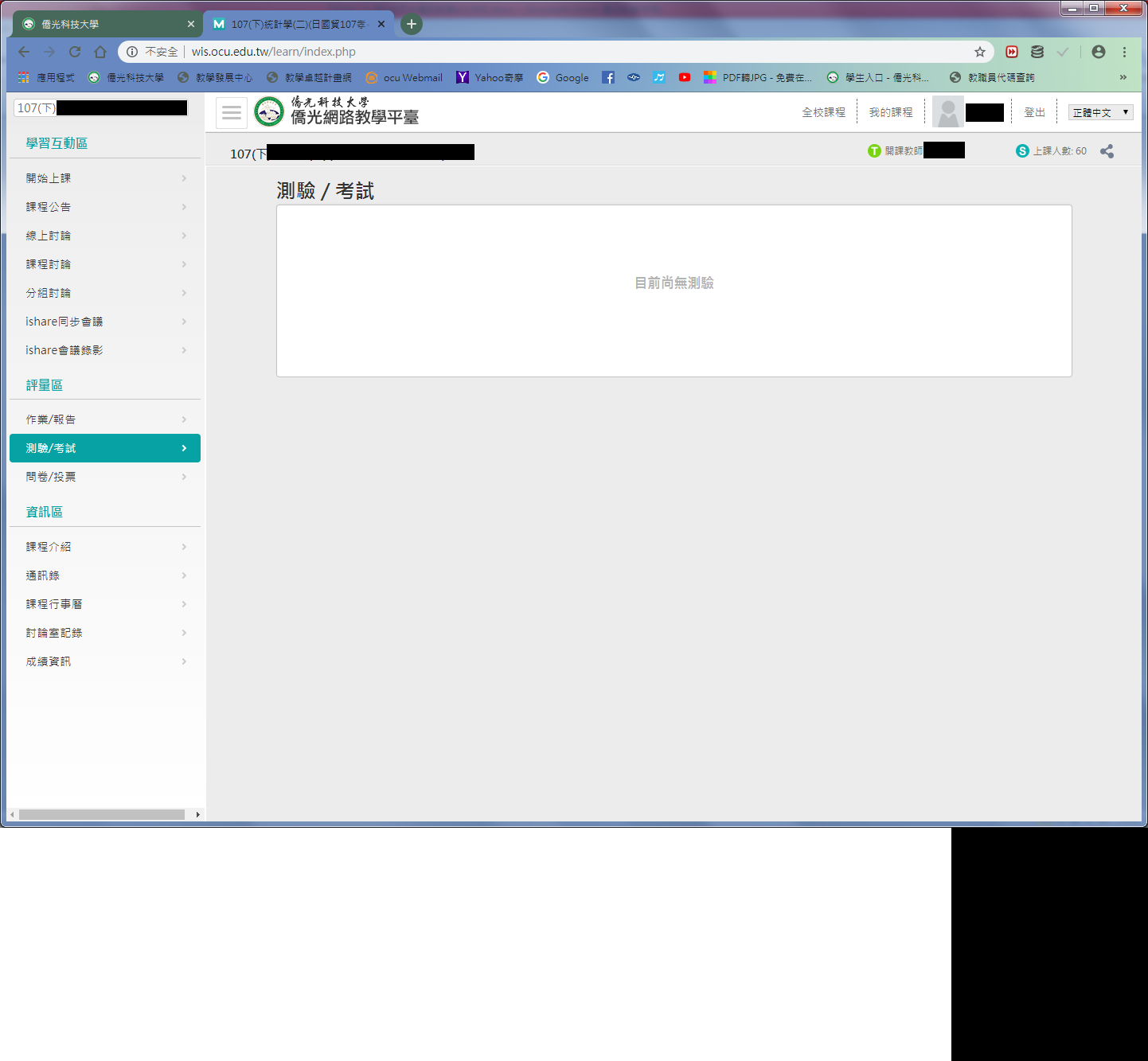      學年度第   學期非同步遠距教學e化成效學 院 別：課程系別：課程名稱：授課教師：執行成效(八)：教師回應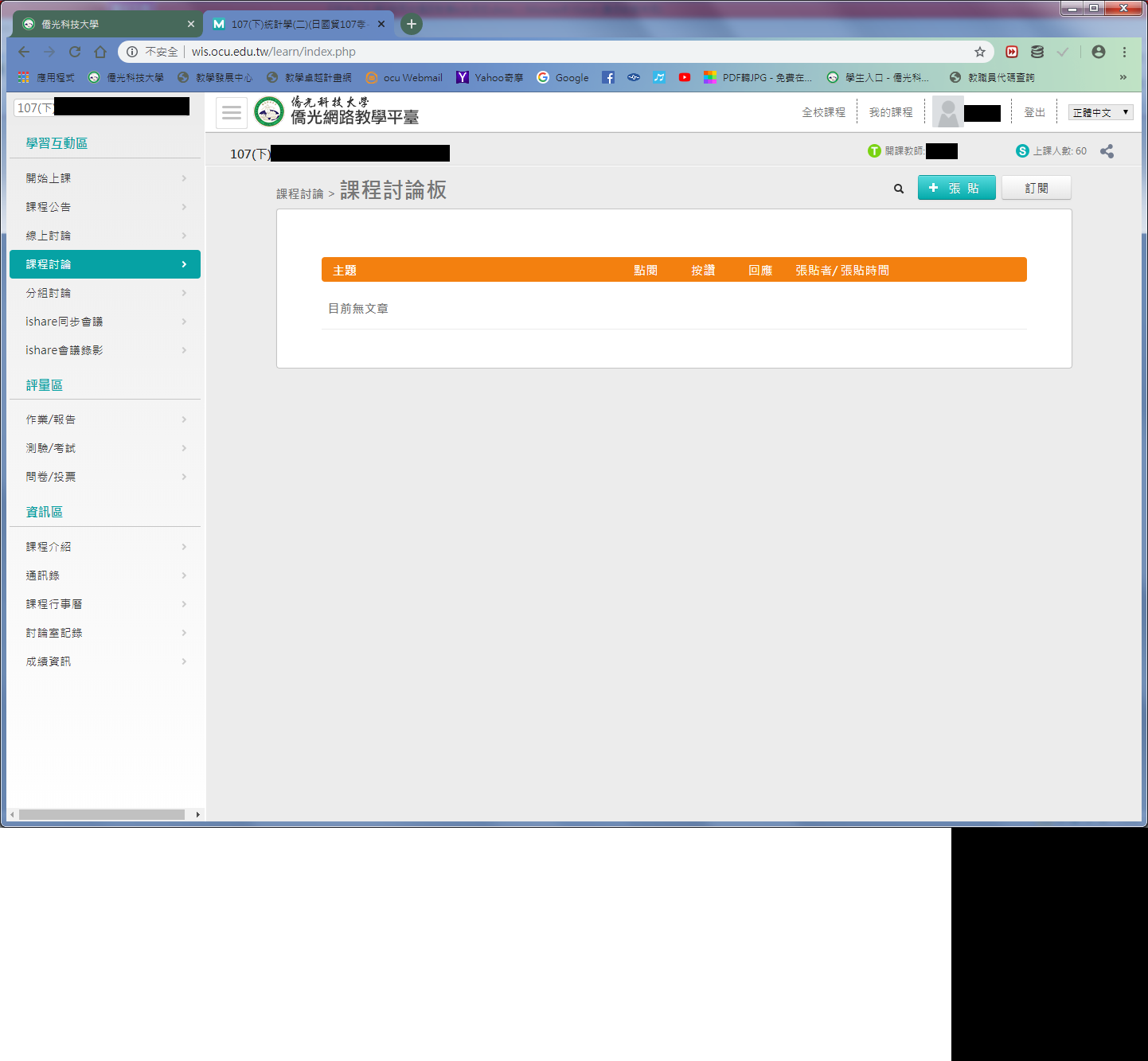      學年度第   學期非同步遠距教學e化成效學 院 別：課程系別：課程名稱：授課教師：執行成效(九)：錄音/錄影